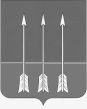 Администрация закрытого административно-территориальногообразования Озерный Тверской областиП О С Т А Н О В Л Е Н И Е25.12.2023                                                                                                       № 159О мерах по оказанию содействия избирательным комиссиям в реализации их полномочий при подготовке и проведениивыборов Президента Российской ФедерацииВ соответствии с Федеральным законом от 12.06.2002 г. № 67-ФЗ  «Об основных гарантиях избирательных прав и права на участие в референдуме граждан Российской Федерации», Федеральным законом от 10.01.2003 г. № 19-ФЗ «О выборах Президента Российской Федерации», постановлением Правительства Российской Федерации от 08.12.2023 № 2076 «О мерах по оказанию содействия избирательным комиссиям в реализации их полномочий при подготовке и проведении выборов Президента Российской Федерации», со статьей 36 Устава ЗАТО Озерный, в целях оказания содействия избирательным комиссиям в реализации их полномочий при подготовке и проведении выборов Президента Российской Федерации администрация ЗАТО Озерный постановляет:Образовать рабочую группу по оперативному решению вопросов, связанных с подготовкой и проведением выборов Президента Российской Федерации в ЗАТО Озерный (далее также – выборы).2. Утвердить состав рабочей группы по оперативному решению вопросов, связанных с подготовкой и проведением выборов (приложение 1).3. Утвердить план организационно-технических мероприятий по оказанию содействия избирательным комиссиям в реализации их полномочий при подготовке и проведении выборов Президента Российской Федерации в ЗАТО Озерный (приложение 2).Заместителям Главы администрации ЗАТО Озерный, руководителям отделов администрации, руководителям предприятий и учреждений ЗАТО Озерный в части касающейся:Обеспечить принятие мер по организационно-техническому обеспечению подготовки и проведения выборов Президента Российской Федерации в рамках полномочий, установленных федеральными законами для  органов местного самоуправления.Организовать проведение разъяснительной работы с населением в связи с подготовкой и проведением выборов. В своей деятельности ответственным лицам руководствоваться постановлением Центральной избирательной комиссии Российской Федерации от 08.12.2023 № 140/1081-8  «О календарном плане мероприятий по подготовке и проведению выборов Президента Российской Федерации» в части, касающейся реализации полномочий органов местного самоуправления.Главному редактору АНО «Редакция газеты «Дни Озерного» (Е.Ю. Галунзовский) обеспечивать публикацию в средствах массовой информации официальных документов и материалов о ходе подготовки к выборам Президента Российской Федерации, разъясняющих избирательное законодательство и повышающих роль избирателей в выборных кампаниях.Руководителям МБУ «Дворец Культуры» (Н.И. Бобкова), МБУ «Дворец спорта детей и юношества» (В.В.Ерыгин), МБОУ СОШ № 2 (А.А.Шигина), осуществляя организационно-технические мероприятия по подготовке и проведению выборов, принять меры по созданию необходимых условий для эффективной работы избирательных комиссий и их материально-техническому  обеспечению, обратив особое внимание на обеспечение участковых избирательных комиссий необходимыми помещениями и оборудованием.Руководителю МБУ «Дорсервис» (А.А.Головин) при проведении голосования вне помещения для голосования предоставлять соответствующим избирательным комиссиям транспортные средства с числом посадочных мест, необходимых для обеспечения равной возможности прибытия к месту голосования не менее, чем двум членам избирательных комиссий с правом совещательного голоса, наблюдателям, выезжающим совместно с членами участковой избирательной комиссии с правом решающего голоса, для проведения голосования.Руководителю МБУ «Дорсервис» (А.А.Головин), директору МКУ «Административно-техническая служба ЗАТО Озерный» (Е.П.Зинягина) обеспечить оборудование избирательных участков специальными приспособлениями, позволяющими инвалидам и лицам с ограниченными возможностями здоровья в полном объеме реализовать их избирательные права.Рекомендовать МО МВД России по ЗАТО, на ОВиРО Тверской области (М.А.Раскатов), СПСЧ №50 Специального отдела № 18  ФГКУ «Специальное управление ФПС №3 МЧС России» (А.В. Никитин) во взаимодействии с первым заместителем Главы администрации ЗАТО Озерный (А.Н.Комаров), отделом мобилизационной  подготовки,  делам  ГО и ЧС администрации ЗАТО Озерный (П.Е.Андреев) организовать охрану общественного порядка и общественной безопасности   в   период   подготовки   и   проведения   выборов Президента Российской Федерации, в том числе охрану помещений избирательных комиссий, помещений для голосования, сопровождение и охрану транспортных средств, перевозящих избирательные документы, пожарную безопасность помещений избирательных комиссий и помещений для голосования.Рекомендовать МО МВД России по ЗАТО, на ОВиРО Тверской области (М.А.Раскатов) принимать в установленном порядке меры по пресечению противоправной агитационной деятельности, предотвращению    распространения   подложных   и   незаконных предвыборных печатных,     аудиовизуальных и иных  агитационных материалов, незамедлительно информировать территориальную избирательную комиссию ЗАТО Озерный о выявленных фактах и принятых мерах.Контроль за исполнением настоящего постановления оставляю за собой.Опубликовать постановление в газете «Дни Озерного» и разместить на официальном сайте муниципального образования ЗАТО Озерный в информационно-телекоммуникационной сети Интернет (www.ozerny.ru).Постановление вступает в силу с даты подписания. Глава ЗАТО Озерный 	                                 	Н.А. ЯковлеваПриложение 1 к постановлению администрации  ЗАТО Озерный от  25.12.2023 г.   № 159Состав рабочей группы по оперативному решению вопросов, связанных с подготовкой и проведением выборов Президента Российской Федерации Н.А. Яковлева, Глава ЗАТО Озерный, руководитель рабочей группы;П.Е.Андреев, руководитель отдела мобилизационной подготовки, делам ГО и ЧС администрации ЗАТО Озерный;Н.И. Бобкова, директор МБУ «Дворец культуры»;гвардии подполковник Буряков Д.В., заместитель командира в/ч 14245 по военно-политической работе (по согласованию);Е.Ю.Галунзовский, главный редактор АНО «Редакция газеты «Дни Озерного»;А.А. Головин, директор МБУ «Дорсервис»;В.В. Ерыгин, директор МБУ ДСДиЮ;Е.П. Зинягина, директор МКУ «АТС ЗАТО Озерный»;Т.И. Комарова, председатель ТИК ЗАТО Озерный; А.Н. Комаров, первый заместитель Главы администрации ЗАТО Озерный;капитан Красников И.А., офицер Отдела ФСБ России в/ч 34087 (по согласованию);А.А.Кузнецова, руководитель контрольно-организационного отдела администрации ЗАТО Озерный;О.Н. Наумова, старший инспектор отделения организации и осуществления Федерального государственного противопожарного надзора ФГКУ «Специальное управление ФПС № 3 МЧС России»  (по согласованию);старший лейтенант Никитин А.В., исполняющий обязанности начальника СПСЧ №50 Специального отдела № 18  ФГКУ «Специальное управление ФПС № 3 МЧС России» (по согласованию);А.Е. Селюков, заместитель начальника полиции по охране общественного порядка МО МВД России по ЗАТО, на ОВиРО Тверской области (по согласованию);А.А.Шигина, директор МБОУ СОШ № 2.Приложение 2к постановлению администрации ЗАТО Озерный от 25.12.2023 г.№159 Планорганизационно-технических мероприятий по оказаниюсодействия избирательным комиссиям в реализации их полномочий при подготовке и проведении выборов Президента Российской Федерации в ЗАТО Озерный№ п/пНаименование мероприятияСрок исполненияОтветственные исполнители1234Раздел 1. В период подготовки выборовРаздел 1. В период подготовки выборовРаздел 1. В период подготовки выборовРаздел 1. В период подготовки выборов11Проведение заседаний и совещаний по оказанию содействия избирательным комиссиям в реализации их полномочий при подготовке и проведении выборов Президента Российской Федерации в ЗАТО Озерный (далее – Рабочая группа) Январь – март 2024 г. Глава ЗАТО Озерный Н.А.Яковлева 22Осуществление координации деятельности органов местного самоуправления, войсковых частей, МО МВД России по ЗАТО, на ОВиРО Тверской области по оказанию содействия избирательным комиссиям в организационно-техническом обеспечении избирательного процессаЯнварь – март 2024 г. Глава ЗАТО Озерный Н.А.Яковлева33Оказание содействия избирательным комиссиям ЗАТО Озерный при осуществлении организационно-технических мероприятий по подготовке и проведению выборов, принятие мер по созданию необходимых условий для эффективной работы избирательных комиссий и их материально-техническому обеспечению: обеспечение избирательных комиссий электроэнергией, транспортом, связью, необходимыми помещениями и оборудованиемЯнварь – март 2024 г. Заместители Главы администрации ЗАТО Озерный, руководитель отдела мобилизационной подготовки, по делам ГО и ЧС администрации ЗАТО Озерный П.Е.Андреев, МКУ «АТС» ЗАТО Озерный, МБУ «Дорсервис», МБУ «Дворец культуры» МБУ ДСДиЮ, МБОУ СОШ №244Оказание содействия МО МВД России по ЗАТО, на ОВиРО Тверской области в осуществлении проверок в рамках их компетенции по запросам избирательных комиссийЯнварь – март 2024 г. Первый заместитель Главы администрации ЗАТО Озерный А.Н.Комаров55Организация охраны общественного порядка и общественной безопасности в период подготовки и проведения выборов.Охрана помещений избирательных комиссий, помещений для голосования и, по запросам избирательных комиссий – избирательных документов при их перевозкеЯнварь – март 2024 г. Первый заместитель Главы администрации ЗАТО Озерный А.Н.Комаров, МО МВД России по ЗАТО, на ОВиРО Тверской области (по согласованию)66Обеспечение контроля за соблюдением пожарной безопасности в помещениях избирательных комиссий, помещениях для голосованияЯнварь – март 2024 г. Руководитель отдела мобилизационной подготовки, по делам ГО и ЧС администрации ЗАТО Озерный П.Е.Андреев, СПСЧ № 50 Специального отдела № 18 ФГКУ «Специальное управление ФПС № 3 МЧС России» (по согласованию)77Оказание содействия избирательным комиссиям в уточнении сведений об инвалидах и лицах с ограниченными возможностями здоровья и проведении среди них информационно-разъяснительной работы по вопросу реализации избирательных прав, создании условий для их участия в выборахЯнварь – март 2024 г. Директор МКУ «АТС ЗАТО Озерный» Е.П.Зинягина, ГБУ «КЦСОН» Бологовского муниципального округа (по согласованию)88Представление в избирательные комиссии сведений о фактах смерти граждан Российской Федерации для уточнения списков избирателей в порядке, установленном федеральными законами и нормативными актами Центральной избирательной комиссии Российской ФедерацииЯнварь – март 2024 г. Глава ЗАТО Озерный Н.А.Яковлева99Принятие неотложных мер по пресечению противоправной агитационной деятельности, предотвращению  распространения подложных и незаконных предвыборных агитационных материалов, их изъятию, установлению   распространителей указанных материалов, выявлению участников иной противоправной агитационной деятельности, а также своевременное информирование соответствующих избирательных комиссий о выявленных фактах и принятых мерах, своевременное направление материалов в судЯнварь – март 2024 г. МО МВД России по ЗАТО, на ОВиРО Тверской области (по согласованию)	10Принятие мер по пресечению экстремистской и иной противоправной агитационной деятельности, в том числе возбуждающей социальную, расовую, национальную, религиозную ненависть и вражду, а также своевременное информирование избирательных комиссий о выявленных фактах и принятых мерахЯнварь – март 2024 г. Отдел ФСБ России в/ч 34087 (по согласованию), МО МВД России по ЗАТО, на ОВиРО Тверской области (по согласованию)111Принятие мер по обеспечению избирательных прав граждан, проходящих службу в соответствующих органах и воинских частях, а также граждан, проживающих на территории расположения воинских частейМарт 2024 г.Командиры в/ч 14245, в/ч 33787 (по согласованию)112Оказание содействия ТИК ЗАТО Озерный в обеспечении публикации нормативных актов избирательной комиссий, а также предоставляемой избирательными комиссиями информации о ходе подготовки и проведения выборов, сроках и порядке совершения избирательных действий, кандидатах Январь – март 2024 г. Контрольно-организационный отдел администрации, АНО «Редакция газеты «Дни Озерного»113Принятие мер по обеспечению бесперебойного функционирования сегмента сети связи общего пользования, предназначенного для оказания услуг связи в интересах избирательных комиссий, в том числе для функционирования Государственной автоматизированной системы Российской Федерации «Выборы»Февраль – март 2024 г. Руководитель отдела мобилизационной подготовки, по делам ГО и ЧС администрации ЗАТО Озерный П.Е.Андреев114Принятие мер по обеспечению бесперебойного энергоснабжения помещений для голосования и избирательных комиссий Февраль – март 2024 г. Руководитель отдела мобилизационной подготовки, по делам ГО и ЧС администрации ЗАТО Озерный П.Е.Андреев115Обеспечение выполнения требований к противопожарному состоянию помещений избирательных участков и принятия соответствующих мер в случае возникновения чрезвычайных ситуацийФевраль – март 2024 г.Руководитель отдела мобилизационной подготовки, по делам ГО и ЧС администрации ЗАТО Озерный П.Е.Андреев,СПСЧ № 50 Специального отдела № 18 ФГКУ «Специальное управление ФПС № 3 МЧС России» (по согласованию)116Оказание содействия избирательным комиссиям ЗАТО Озерный по вопросам готовности помещений для голосования, обеспечения их средствами связи, техническим оборудованием, транспортом и т.д.Февраль – март 2024 г.Рабочая группа117Организация резервного мобильного пункта для голосования с целью непрерывности процесса проведения выборов в случаях невозможности работы образованных избирательных участковФевраль – март 2024 г.Первый заместитель Главы администрации ЗАТО Озерный А.Н.Комаров, руководитель отдела мобилизационной подготовки, по делам ГО и ЧС администрации ЗАТО Озерный П.Е.Андреев118Оказание содействия избирательным комиссиям в осуществлении информирования избирателей о подготовке и проведении выборов Президента Российской Федерации, в том числе о политических партиях, выдвинувших кандидатов, о кандидатахЯнварь – март 2024 г.АНО «Редакция газеты «Дни Озерного»Раздел 2. В дни голосования и в период установления итогов голосования (результатов выборов)Раздел 2. В дни голосования и в период установления итогов голосования (результатов выборов)Раздел 2. В дни голосования и в период установления итогов голосования (результатов выборов)Раздел 2. В дни голосования и в период установления итогов голосования (результатов выборов)119Обеспечение устойчивой работы системы жизнеобеспечения социально значимых объектов, зданий жилого фонда и помещений для голосования в период проведения выборовМарт 2024 г.Рабочая группа220Обеспечение охраны общественного порядка в дни голосования и в период установления итогов голосования (результатов выборов), в том числе охраны помещений для голосования, их пожарной безопасности, технической укрепленности, сопровождение и охрана избирательных документов при их перевозкеМарт 2024 г.МО МВД России по ЗАТО, на ОВиРО Тверской области (по согласованию), СПСЧ № 50 Специального отдела № 18 ФГКУ «Специальное управление ФПС № 3 МЧС России» (по согласованию), руководитель отдела мобилизационной подготовки, делам ГО и ЧС администрации ЗАТО Озерный П.Е.Андреев321Проведение культурно-массовых и спортивно-зрелищных мероприятий в день голосованияМарт 2024 г.Руководитель отдела культуры и спорта администрации ЗАТО Озерный Л.В.Хапова, директор МБУ «Дворец культуры» Н.И.Бобкова, директор МБУ ДСДиЮ В.В.Ерыгин, руководитель отдела образования администрации ЗАТО Озерный И.А.Гаранина422Организация работы точек общественного питания и торговли в день голосованияМарт 2024 г.Первый заместитель Главы администрации ЗАТО Озерный А.Н.Комаров, юрисконсульт МКУ «АТС ЗАТО Озерный» Е.С.Шельмук